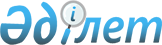 Об утверждении бюджета Кенащинского сельского округа Акжарского района на 2020-2022 годыРешение Акжарского районного маслихата Северо-Казахстанской области от 6 января 2020 года № 51-13. Зарегистрировано Департаментом юстиции Северо-Казахстанской области 14 января 2020 года № 5950
      Сноска. Вводится в действие с 01.01.2020 в соответствии с пунктом 9 настоящего решения.
      В соответствии со статьями 9-1, 75 Бюджетного кодекса Республики Казахстан от 4 декабря 2008 года, статьей 6 Закона Республики Казахстан от 23 января 2001 года "О местном государственном управлении и самоуправлении в Республике Казахстан" Акжарский районный маслихат РЕШИЛ:
      1. Утвердить бюджет Кенащинского сельского округа Акжарского района на 2020-2022 годы согласно приложениям 1, 2 и 3 к настоящему решению соответственно на 2020 год в следующих объемах:
      1) доходы – 34 335 тысяч тенге:
      налоговые поступления – 625 тысяч тенге;
      неналоговые поступления – 0 тысяч тенге;
      поступления от продажи основного капитала – 0 тысяч тенге;
      поступления трансфертов –33 710 тысяч тенге;
      2) затраты – 34 335 тысяч тенге;
      3) чистое бюджетное кредитование – 0 тысяч тенге:
      бюджетные кредиты – 0 тысяч тенге;
      погашение бюджетных кредитов – 0 тысяч тенге;
      4) сальдо по операциям с финансовыми активами – 0 тысяч тенге:
      приобретение финансовых активов – 0 тысяч тенге;
      поступления от продажи финансовых активов государства – 0 тысяч тенге;
      5) дефицит (профицит) бюджета – -0 тысяч тенге;
      6) финансирование дефицита (использование профицита) бюджета – 0 тысяч тенге:
      поступление займов – 0 тысяч тенге;
      погашение займов – 0 тысяч тенге;
      используемые остатки бюджетных средств – 0 тысяч тенге.
      2. Установить, что доходы бюджета сельского округа на 2020 год формируются в соответствии с Бюджетным Кодексом Республики Казахстан от 4 декабря 2008 года за счет следующих налоговых поступлений:
      1) индивидуальный подоходный налог по доходам, подлежащим обложению самостоятельно физическими лицами, у которых на территории города районного значения, села, поселка расположено заявленное при постановке на регистрационный учет в органе государственных доходов:
      место нахождения – для индивидуального предпринимателя, частного нотариуса, частного судебного исполнителя, адвоката, профессионального медиатора;
      место жительства – для остальных физических лиц;
      2) налог на имущество физических лиц по объектам обложения данным налогом, находящимся на территории города районного значения, села, поселка, сельского округа;
      3) земельный налог на земли населенных пунктов с физических и юридических лиц по земельным участкам, находящимся на территории города районного значения, села, поселка;
      4) налог на транспортные средства:
      с физических лиц, место жительства которых находится на территории города районного значения, села, поселка;
      с юридических лиц, место нахождения которых, указываемое в их учредительных документах, располагается на территории города районного значения, села, поселка;
      5) плата за размещение наружной (визуальной) рекламы:
      на открытом пространстве за пределами помещений в городе районного значения, селе, поселке;
      в полосе отвода автомобильных дорог общего пользования, проходящих через территории города районного значения, села, поселка, сельского округа;
      на открытом пространстве за пределами помещений вне населенных пунктов и вне полосы отвода автомобильных дорог общего пользования.
      3. Установить, что доходы бюджета сельского округа на 2020 год формируются за счет следующих неналоговых поступлений:
      1) штрафы, налагаемые акимами городов районного значения, сел, поселков, сельских округов за административные правонарушения;
      2) добровольные сборы физических и юридических лиц;
      3) доходы от коммунальной собственности города районного значения, села, поселка, сельского округа (коммунальной собственности местного самоуправления):
      поступления части чистого дохода коммунальных государственных предприятий, созданных по решению аппарата акима города районного значения, села, поселка, сельского округа;
      доходы на доли участия в юридических лицах, находящиеся в коммунальной собственности города районного значения, села, поселка, сельского округа (коммунальной собственности местного самоуправления);
      доходы от аренды имущества коммунальной собственности города районного значения, села, поселка, сельского округа (коммунальной собственности местного самоуправления);
      другие доходы от коммунальной собственности города районного значения, села, поселка, сельского округа (коммунальной собственности местного самоуправления);
      4) другие неналоговые поступления в бюджеты города районного значения, села, поселка, сельского округа.
      4. Установить, что поступлениями в бюджеты города районного значения, села, поселка, сельского округа от продажи основного капитала являются деньги от продажи государственного имущества, закрепленного за государственными учреждениями, финансируемыми из бюджета города районного значения, села, поселка, сельского округа.
      5. Поступлениями трансфертов в бюджеты города районного значения, села, поселка, сельского округа являются трансферты из районного (города областного значения) бюджета.
      6. Учесть, что в бюджете сельского округа на 2020 год поступление целевых трансфертов из республиканского бюджета.
      Распределение указанных целевых трансфертов из республиканского бюджета определяется решением акима Кенащинского сельского округа Акжарского района "О реализации решения Акжарского районного маслихата "Об утверждении бюджета Кенащинского сельского округа Акжарского района на 2020-2022 годы".
      7. Учесть, что в бюджете сельского округа на 2020 год предусмотрен объем субвенции, передаваемой из районного бюджета в бюджет округа в сумме 32 585 тысяч тенге.
      8. Обеспечить в 2020 году выплату заработной платы работникам бюджетной сферы в полном объеме.
      9. Настоящее решение вводится в действие с 1 января 2020 года. Бюджет Кенащинского сельского округа Акжарского района на 2020 год Бюджет Кенащинского сельского округа Акжарского района на 2021 год Бюджет Кенащинского сельского округа Акжарского района на 2022 год
					© 2012. РГП на ПХВ «Институт законодательства и правовой информации Республики Казахстан» Министерства юстиции Республики Казахстан
				
      Председатель сессии 
Акжарского районного 
маслихата 

А.Копеев

      Секретарь Акжарского 
районного маслихата 

А.Хоршат
Приложение 1 к решению Акжарского районного маслихата Северо-Казахстанской области от 6 января 2020 года № 51-13
Категория
Класс
Подкласс
Наименование
Сумма тысяч тенге
1) Доходы
34335
1
Налоговые поступления
625
01
Подоходный налог
10
2
Индивидуальный подоходный налог 
10
04
Налоги на собственность
615
1
Hалоги на имущество
4
3
Земельный налог
40
4
Hалог на транспортные средства
571
4
Поступления трансфертов
33710
02
Трансферты из вышестоящих органов государственного управления
33710
3
Трансферты из районного (города областного значения) бюджета
33710
Наименование
Наименование
Наименование
Наименование
Сумма тысяч тенге
Функциональная группа
Функциональная группа
Функциональная группа
Функциональная группа
Сумма тысяч тенге
Администратор бюджетной программы
Администратор бюджетной программы
Администратор бюджетной программы
Сумма тысяч тенге
Программа
Программа
Сумма тысяч тенге
2)Затраты
34335
01
Государственные услуги общего характера
16267
124
Аппарат акима города районного значения, села, поселка, сельского округа
16267
001
Услуги по обеспечению деятельности акима города районного значения, села, поселка, сельского округа
16267
07
Жилищно-коммунальное хозяйство
817
124
Аппарат акима города районного значения, села, поселка, сельского округа
817
014
Организация водоснабжения населенных пунктов
126
008
Освещение улиц в населенных пунктах
315
009
Обеспечение санитарии населенных пунктов
376
08
Культура, спорт, туризм и информационное пространство
10859
124
Аппарат акима района в городе, города районного значения, поселка, села, сельского округа
10859
006
Поддержка культурно-досуговой работы на местном уровне
10859
13
Прочие
6392
124
Аппарат акима города районного значения, села, поселка, сельского округа
6392
040
Реализация мероприятий для решения вопросов обустройства населенных пунктов в реализацию мер по содействию экономическому развитию регионов в рамках Государственной программы развития регионов до 2025 года
6392
3) Чистое бюджетное кредитование
0
4) Сальдо по операциям с финансовыми активами
0
Приобретение финансовых активов
0
Поступление от продажи финансовых активов государства
0
5) Дефицит (Профицит) бюджета
0
6) Финансирование дефицита (использование профицита ) бюджета 
0
Категория
Класс
Подкласс
Наименование
Сумма тысяч тенге
8
Используемые остатки бюджетных средств
0
01
Остатки бюджетных средств
0
1
Свободные остатки бюджетных средств
0Приложение 2 к решению от 6 января 2020 года № 51-13
Категория
Класс
Подкласс
Наименование
Сумма тысяч тенге
1) Доходы
31470
1
Налоговые поступления
638
01
Подоходный налог
10
2
Индивидуальный подоходный налог 
10
04
Налоги на собственность
628
1
Hалоги на имущество
4
3
Земельный налог
41
4
Hалог на транспортные средства
583
4
Поступления трансфертов
30832
02
Трансферты из вышестоящих органов государственного управления
30832
3
Трансферты из районного (города областного значения) бюджета
30832
Наименование
Наименование
Наименование
Наименование
Сумма тысяч тенге
Функциональная группа
Функциональная группа
Функциональная группа
Функциональная группа
Сумма тысяч тенге
Администратор бюджетной программы
Администратор бюджетной программы
Администратор бюджетной программы
Сумма тысяч тенге
Программа
Программа
Сумма тысяч тенге
2)Затраты
31470
01
Государственные услуги общего характера
16400
124
Аппарат акима города районного значения, села, поселка, сельского округа
16400
001
Услуги по обеспечению деятельности акима города районного значения, села, поселка, сельского округа
16400
07
Жилищно-коммунальное хозяйство
1059
124
Аппарат акима города районного значения, села, поселка, сельского округа
1059
014
Организация водоснабжения населенныхпунктов
130
008
Освещение улиц в населенных пунктах
342
009
Обеспечение санитарии населенных пунктов
387
011
Благоустройство и озеленение населенных пунктов
200
08
Культура, спорт, туризм и информационное пространство
10011
124
Аппарат акима района в городе, города районного значения, поселка, села, сельского округа
10011
006
Поддержка культурно-досуговой работы на местном уровне
10011
13
Прочие
4000
124
Аппарат акима района в городе, города районного значения, поселка, села, сельского округа
4000
040
Реализация мероприятий для решения вопросов обустройства населенных пунктов в реализацию мер по содействию экономическому развитию регионов в рамках Государственной программы развития регионов до 2025 года
4000
3) Чистое бюджетное кредитование
0
4)Сальдо по операциям с финансовыми активами
0
Приобретение финансовых активов
0
Поступление от продажи финансовых активов государства
0
5)Дефицит (Профицит) бюджета
0
6)Финансирование дефицита (использование профицита ) бюджета 
0
Категория
Класс
Подкласс
Наименование
Сумма тысяч тенге
8
Используемые остатки бюджетных средств
0
01
Остатки бюджетных средств
0
1
Свободные остатки бюджетных средств
0Приложение 3 к решению от 6 января 2020 года № 51-13
Категория
Класс
Подкласс
Наименование
Сумма тысяч тенге
1) Доходы
31769
1
Налоговые поступления
651
01
Подоходный налог
10
2
Индивидуальный подоходный налог 
10
04
Налоги на собственность
641
1
Hалоги на имущество
4
3
Земельный налог
42
4
Hалог на транспортные средства
595
4
Поступления трансфертов
31118
02
Трансферты из вышестоящих органов государственного управления
31118
3
Трансферты из районного (города областного значения) бюджета
31118
Наименование
Наименование
Наименование
Наименование
Сумма тысяч тенге
Функциональная группа
Функциональная группа
Функциональная группа
Функциональная группа
Сумма тысяч тенге
Администратор бюджетной программы
Администратор бюджетной программы
Администратор бюджетной программы
Сумма тысяч тенге
Программа
Программа
Сумма тысяч тенге
2)Затраты
31769
01
Государственные услуги общего характера
16564
124
Аппарат акима города районного значения, села, поселка, сельского округа
16564
001
Услуги по обеспечению деятельности акима города районного значения, села, поселка, сельского округа
16564
07
Жилищно-коммунальное хозяйство
910
124
Аппарат акима города районного значения, села, поселка, сельского округа
910
014
Организация водоснабжения населенных пунктов
134
008
Освещение улиц в населенных пунктах
381
009
Обеспечение санитарии населенных пунктов
395
08
Культура, спорт, туризм и информационное пространство
10215
124
Аппарат акима района в городе, города районного значения, поселка, села, сельского округа
10215
006
Поддержка культурно-досуговой работы на местном уровне
10215
13
Прочие
4080
123
Аппарат акима района в городе, города районного значения, поселка, села, сельского округа
4080
040
Реализация мероприятий для решения вопросов обустройства населенных пунктов в реализацию мер по содействию экономическому развитию регионов в рамках Государственной программы развития регионов до 2025 года
4080
3)Чистое бюджетное кредитование
0
4) Сальдо по операциям с финансовыми активами
0
Приобретение финансовых активов
0
Поступление от продажи финансовых активов государства
0
5) Дефицит (Профицит) бюджета
0
6) Финансирование дефицита (использование профицита ) бюджета 
0
Категория
Класс
Подкласс
Наименование
Сумма тысяч тенге
8
Используемые остатки бюджетных средств
0
01
Остатки бюджетных средств
0
1
Свободные остатки бюджетных средств
0